ПРОЕКТ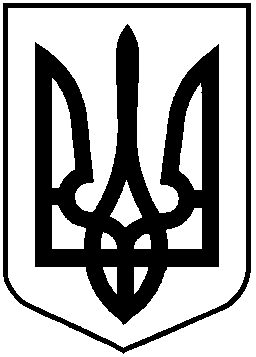 НАЦІОНАЛЬНА КОМІСІЯ З ЦІННИХ ПАПЕРІВ ТА ФОНДОВОГО РИНКУР І Ш Е Н Н Я26.09.2019				м. Київ				№563Відповідно до пункту 17 статті 7 та пункту 13 статті 8 Закону України «Про державне регулювання ринку цінних паперів в Україні», Національна комісія з цінних паперів та фондового ринкуВ И Р І Ш И Л А:Схвалити проект рішення Національної комісії з цінних паперів та фондового ринку «Про затвердження Положення про порядок атестації фахівців з питань фондового ринку» (далі – Проект), що додається. Департаменту методології регулювання професійних учасників ринку цінних паперів (Курочкіна І.) забезпечити:оприлюднення цього Проекту на офіційному веб-сайті Національної комісії з цінних паперів та фондового ринку;подання цього Проекту для погодження до заінтересованих органів.Контроль за виконанням цього рішення залишаю за собою.Голова Комісії                                                                                                    Т. ХромаєвПротокол засідання Комісії від  26.09.2019 року № 52Про схвалення проекту рішення Національної комісії з цінних паперів та фондового ринку «Про затвердження Положення про порядок атестації фахівців з питань фондового ринку»